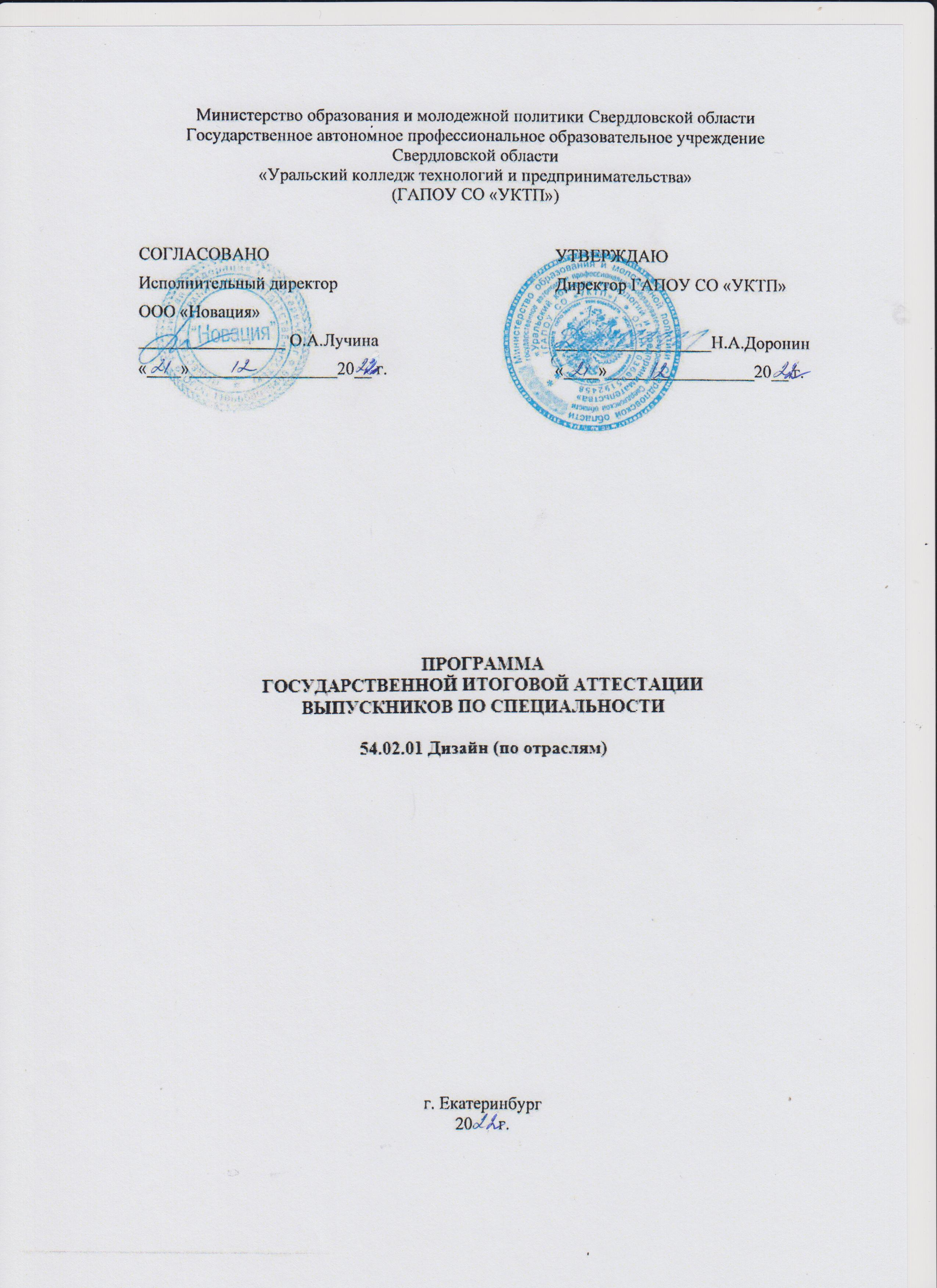 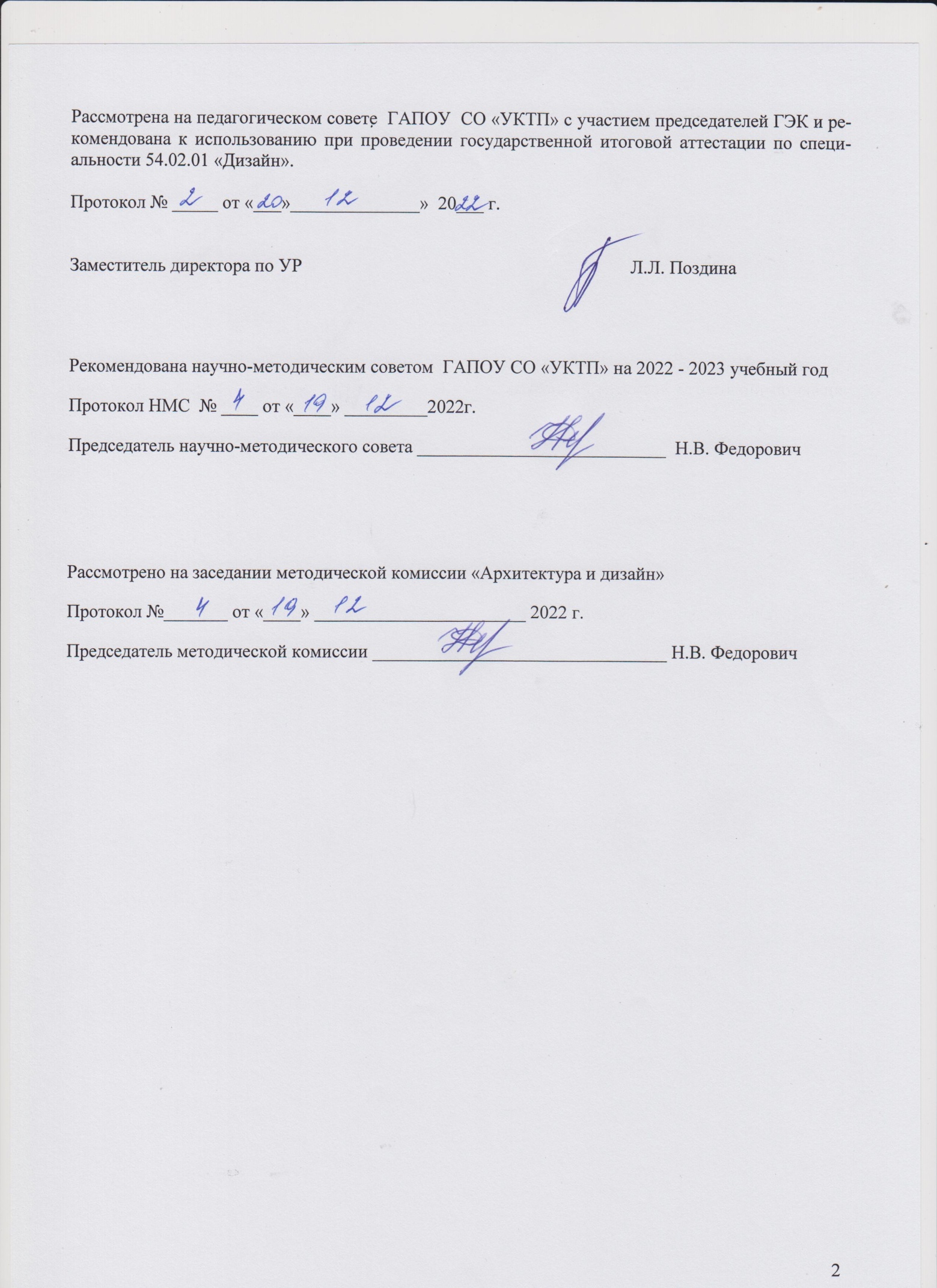 Пояснительная запискаПрограмма государственной итоговой аттестации выпускников по  специальности «Дизайн (по отраслям)» разработана на основании Порядка проведения государственной итоговой аттестации по образовательным программам среднего профессионального образования, утвержденного  приказом Министерства образования и науки Российской Федерации от 14 июня 2013г. № 464, приказом Министерства образования и науки Российской Федерации от 16 августа 2013г. № 968 «Об утверждении Порядка  проведения государственной итоговой аттестации по образовательным программам среднего профессионального образования», Порядком проведения государственной итоговой аттестации выпускников по образовательным программам среднего профессионального образования  в «Уральском колледже технологий и предпринимательства».  Программа утверждается директором и согласуется  с работодателями.В программе представлены задания на ГИА, требования к выполнению заданий и система оценивания образовательных и профессиональных достижений выпускников.Целью проведения итоговой аттестации  является определение соответствия результатов освоения обучающимися образовательной программы «Дизайн (по отраслям)» требованиям ФГОС, а также выяснению уровня подготовки выпускника к самостоятельной работе.Форма государственной итоговой аттестации по специальности СПО «Дизайн (по отраслям)» - выпускная квалификационная работа, которая выполняется в виде дипломной работы.Конкретный перечень тем, порядок, форма, сроки выполнения  и защиты дипломной работы устанавливаются колледжем, исходя из графика учебного процесса  и соответствующих нормативных документов Министерства образования и науки РФ, Министерства общего и профессионального образования Свердловской области и локальных нормативных актов колледжа.Программу ГИА разрабатывают преподаватели профессионального цикла. После обсуждения на методической комиссии и согласования с работодателями программа ГИА обсуждается на заседании педагогического совета колледжа с участием председателей ГЭК. Принятая программа ГИА утверждается директором колледжа.Контрольно-оценочные материалы выпускной квалификационной работы направлены на выявление соответствия уровня достижений обучающихся требованиям учебной программы, отражают объем компетенций, уровень освоения компетенций, уровень подготовки выпускника к самостоятельной работе в соответствии с требованиями ФГОС.         Нормативно-правовое обеспечение ГИА включает в себя следующие документы:- Порядок проведения государственной итоговой аттестации по образовательным программам среднего профессионального образования в ГАПОУ СО «Уральский колледж технологий и предпринимательства».-  протокол педагогического совета;-  приказ директора колледжа об организации и проведении государственной итоговой аттестации по  образовательным программам среднего профессионального образования и о составе ГЭК; - сводная ведомость оценок; - журналы теоретического и производственного обучения;- график  консультаций и предварительной защиты;- график ГИАВ процессе проведения государственной итоговой аттестации определяется  уровень  освоения общих и профессиональных компетенций (элементы) по следующим видам деятельности:Общие компетенции:ОК 2. Организовывать собственную деятельность, выбирать типовые методы и способы выполнения профессиональных задач, оценивать их эффективность и качество.ОК 4. Осуществлять поиск и использование информации, необходимой для эффективного выполнения профессиональных задач, профессионального и личностного развития.ОК 5. Использовать информационно-коммуникационные технологии в профессиональной деятельности.ОК 6. Работать в коллективе и в команде, эффективно общаться с коллегами, руководством, потребителями.Профессиональные компетенции:ПК 1.1. Проводить  предпроектный анализ  для разработки дизайн-проектов. ПК 1.2. Осуществлять процесс дизайнерского проектирования с учетом современных тенденций в области дизайна. ПК 1.3. Производить расчеты технико-экономического обоснования предлагаемого проекта. ПК 1.4. Разрабатывать колористическое решение дизайн-проекта. ПК 2.2. Выполнять эталонные образцы  объекта дизайна  или его отдельные элементы в макете, материале. Содержание программы государственной итоговой аттестации по ППССЗ «Дизайн (по отраслям)».Предметом государственной итоговой аттестации выпускника по основным профессиональным образовательным программам на основе Федеральных государственных образовательных стандартов среднего профессионального образования является оценка качества подготовки выпускников, которая  осуществляется в двух основных направлениях:- оценка уровня освоения дисциплин;- оценка компетенций обучающихся. На государственную итоговую аттестацию выносятся профессиональные модули:ПМ.01 Разработка художественно-конструкторских (дизайнерских) проектов промышленной продукции, предметно-пространственных комплексов ПМ 02. Техническое исполнение художественно-конструкторских (дизайнерских) проектов в материале. Оценка квалификации выпускников осуществляется при участии работодателей.Форма государственной итоговой аттестации по специальности СПО «Дизайн (по отраслям)» - выпускная квалификационная работа, которая выполняется в виде – дипломной работы.Объём времени: на выполнение выпускной квалификационной работы в форме дипломной работы  отводится 6 недель, в том числе:- подготовка выпускной квалификационной работы – 4 недели;- защита выпускной квалификационной работы – 2 недели.Сроки проведения выпускной квалификационной работы определены учебным планом и проводятся в соответствии с графиками учебного процесса.- подготовка выпускной квалификационной работы с 23.05 2023 по 21.06.2023;- защита выпускной квалификационной работы с 22.06.2023 по 23.06.2023.Даты защиты дипломных работ устанавливаются графиком ГИА.2.1. Условия подготовки и процедура проведения государственной итоговой аттестации.Тематика выпускных квалификационных работ (дипломных работ) разрабатываются руководителями дипломных работ  (преподавателями ГАПОУ СО «УКТП», рассматривается методической комиссией (приложение 1). 	Тема выпускной квалификационной работы может быть предложена студентом при условии обоснования целесообразности ее разработки.	Тема выпускной квалификационной работы должна быть актуальной с элемента ми новизны и иметь практическую значимость.	Темы дипломных проектов должны быть связаны с новыми разработками и исследованиями по актуальной тематике, соответствующей профилю специальности.	По утвержденным темам руководители выпускных квалификационных работ разрабатывают индивидуальные задания для каждого студента  (приложение  2).	Задания на выпускную квалификационную работу рассматриваются методической комиссией, подписываются руководителем работы и утверждаются заместителем директора по учебной работе.	Задания на выпускную квалификационную работу выдаются студенту не позднее чем за две недели до начала преддипломной практики.	Директор колледжа  приказом назначает руководителей дипломных работ, закрепляет темы дипломных работ за каждым студентом, а также консультантов по отдельным разделам дипломной работы.	Руководитель дипломной работы:разрабатывает индивидуальное здание;консультирует студента по вопросам содержания  и последовательности выполнения дипломной работы;оказывает помощь студенту в подборе литературы;контролирует ход выполнения дипломной работы;готовит письменный отзыв на дипломную работу.Задания на выпускную квалификационную работу сопровождаются консультацией, в ходе которой разъясняются назначение и задачи, структура и объем работы, принципы разработки и оформления, примерное распределение времени на выполнение отдельных частей квалификационной работы. Во время подготовки проводятся индивидуальные консультации по дисциплинам и модулям учебного плана специальности «Дизайн (по отраслям)».Консультации проводятся по графику.2.2 Содержание дипломной работы.	Состав дипломной работы.	Демонстрационная часть работы разрабатывается на 3-х  планшетах из пенокартона, форматом 0,50 х 0,70 м. в компьютерной графике с применением программных продуктов. 	На планшетах, в зависимости от темы дипломной  работы,  должны быть представлены:	1. Для визуально-графического дизайна книги/полиграфии:- чертеж книги с размерами М 1:1, 1:2;- обложка, титул, фронтиспис и шмуцтитул книги М 1:1, 1:2;- 3-5 цветных иллюстрации М 1:1, 1:2;- книга в трёхмерной графике;- шрифты, выбранные для обложки, названия глав  и текста;- нумерация или графическое изображение для обозначения начала и окончания глав;- фрагмент авторского текста с использованием выбранного шрифта и изображением инициала/буквицы (заглавной буквы, с которой начинается текст книги, главы или отдельный абзац);- представление/раскладка выбранного цветового решения.	2. Для дизайн-проекта интерьера помещения:- план проектируемого помещения в плане объекта/здания;- план помещения до перепланировки М 1: 10; 1:25, 1:50 (при необходимости);- план помещения с расстановкой мебели М 1: 10; 1:25, 1:50.  - схемы функционального зонирования и основные пути движения посетителей и персонала;- план потолка с указанием высот /при наличии/, схемы освещения (с привязкой)  и спецификацией электрооборудования  М 1: 10; 1:25, 1:50;- план пола с указанием уровней /при наличии/ и спецификацией материалов М 1: 10; 1:25, 1:50;- развертка стен М 1: 10; 1:25, 1:50;- конструктивные узлы и детали в необходимом количестве и масштабе;- экспликация  отделочных  и интерьерных материалов;- перспективы (3-4 вида);- фотография макета /по желанию/.	3. Для дизай-проекта оборудования и средового объекта:- виды: главный /фронтальный/, сверху, боковой /левый, правый/ со всеми необходимыми размерами М 1:10;1:20;- разрезы М 1:10; 1:20;- 2-3 узла М 1:2, 1:5;- экспликации материалов и изделий;- 1-2 вида оборудования/объекта в трёхмерной графике;- дополнительные варианты комплектов /если предусматривается/; - перечень основных и дополнительных комплектующих; - соматографический анализ.В зависимости от темы дипломной  работы на защиту предоставляются образцы объекта дизайна в макете.- макет интерьера;- макет средового объекта; - макет промышленного изделия;- макет полиграфической продукции.Пояснительная записка к дипломной работе.Пояснительная записка выполняется в объеме 25 – 45 страниц, сопровождается необходимыми иллюстрациями и содержит следующие разделы:Раздел 1. Предпроектные исследования: анализ информационных источников, подбор и анализ  аналогов, социологические исследование.	Раздел 2. Концептуальное решение проекта: формулировка технического задания, проектные требования и ограничения, формулировка проектной концепции.	Раздел 3. Художественно-конструкторский: обоснование принятого дизайнерского решения по художественно-образным, визуально-эргономическим и эстетическим признакам, решение задач конструкторских особенностей.  	Раздел 4. Технико-экономическое обоснование проекта.Электронная презентация. Презентация должна содержать 10-15 слайдов, иллюстрирующих  и дополняющих защитное слово дипломника необходимыми визуальными материалами, не представленными в дизайн проекте. Каждый слайд должен быть озаглавлен и содержать минимальное количество текстовой информации и максимальное – визуальной.  В презентации должны быть отражены: результаты предпроектных исследований, аналоги (печатной продукции: по стилям,  виду печати, способу подачи художественно-иллюстративной части; интерьеров по стилям и функциональному назначению; оборудования по функциональному, образному и конструктивному особенностям) и эскизные варианты проекта.Студент и руководитель согласовывают график работы по выполнению дипломной работы. В сроки установленные руководителем дипломной работы, но не реже чем один раз в неделю, студент обязан отчитываться перед ним о выполненной работе.Общее руководство и контроль за ходом выполнения выпускных квалификационных работ осуществляют заместитель директора по учебной работе, заведующий отделением в соответствии с должностными обязанностями.	По завершении студентом выпускной квалификационной работы руководитель подписывает ее, вместе с заданием и своим письменным отзывом передает в учебную часть заместителю директора по учебной работе.	Законченная дипломная работа, подписанная студентом и консультантами, представляется автором руководителю не позднее, чем за 10 дней до срока защиты дипломного проекта. Руководитель дипломной работы подписывает ее со своим письменным отзывом. В отзыве руководителя должна быть отображена как общая характеристика дипломной работы по всем разделам, так и конкретная оценка всей дипломной работы в целом («отлично», «хорошо», «удовлетворительно», «неудовлетворительно»).	Дипломная работа, допущенная к защите, направляется на рецензию за 6-7 дней до защиты. Срок рецензирования не должен превышать трех дней. Отзыв рецензента содержит анализ проделанной выпускником работы и освещает следующие моменты:а) в какой степени дипломная работа отвечает требованиям выданного задания, все ли вопросы, поставленные в нем, решены в достаточной степени; б) насколько актуально выбрана тематика дипломной работы; в) качество графических и иллюстрационных частей проекта и пояснительной записки, их соответствие ЕСКД и ГОСТ; г) насколько точно и глубоко решены вопросы, поставленные в задании; д) оценку дипломной работы в четырех бальной системе и возможность присвоения выпускнику квалификации в соответствии с полученной специальностью.	Выпускник должен быть ознакомлен с рецензией не позже, чем за день до защиты. Содержание доклада должно быть согласовано с руководителем дипломной работы. Выпускные квалификационные работы  (дипломные работы)  могут выполняться  студентами в колледже (в специально выделенной аудитории) или на предприятии, но с обязательным посещением консультаций по всем разделам работы.	Защита выпускных квалификационных работ проводится на открытом заседании государственной аттестационной комиссии. На защиту дипломной работы отводится до 45 минут. Процедура защиты устанавливается председателем ГЭК по согласованию с членами комиссии и включает:просмотр  дипломной работы, включая конструктивную часть;доклад студента (не более 10-15 минут);чтение отзыва руководителями и рецензии;вопросы членов комиссии;ответы студента;может быть предусмотрено выступление руководителя дипломной работы  и рецензента, если они присутствуют на заседании ГЭК.2.3.Содержание фонда оценочных средств.Для оценивания персональных достижений выпускников на их соответствие требованиям основной профессиональной образовательной программы разработаны оценочные листы  на основе требований ФГОС. В оценочный лист вносятся номера компетенций и признаки их определяющие, которые реально могут быть проявлены выпускниками в данном виде аттестационных испытаний. Критерии оценки уровня и качества подготовки выпускника.При определении окончательной оценки по защите дипломного проекта учитываются:доклад выпускника по каждому разделу работы;качество выполнения демонстрационной части дипломной работы;ответы на вопросы членов ГЭК;оценка рецензента;оценка руководителя дипломной работы.Решения государственной экзаменационной комиссии о результатах защиты ВКР принимаются на закрытых заседаниях государственной экзаменационной комиссии большинством голосов членов комиссии. При равном числе голосов голос председателя комиссии является решающим. Особое мнение членов государственной экзаменационной комиссии отражается в протоколе.Результаты государственной итоговой аттестации фиксируются в протоколах заседаний государственной экзаменационной комиссии с указанием итоговой оценки, присуждаемой квалификации и особого  мнения членов комиссии. Протокол подписывают: председатель ГЭК, заместитель председателя, члены комиссии, ответственный секретарь. Результаты доводятся до выпускников в тот же день, в который проходили аттестационные испытания.Студенты, выполнявшие выпускную квалификационную работу, но получившие при защите оценку «неудовлетворительно», имеют право на повторную защиту. В этом случае государственная экзаменационная комиссия может признать целесообразным повторную защиту студентом той же выпускной квалификационной работы, либо вынести решение о закреплении за ним нового задания на выпускную квалификационную работу и определить срок повторной защиты, но не ранее, чем через шесть месяцев.Студенту, получившему оценку «неудовлетворительно» при защите выпускной квалификационной работы, выдается академическая справка установленного образца.  Академическая справка обменивается на диплом в соответствии с решением государственной экзаменационной комиссии после успешной защиты студентом выпускной квалификационной работы.3. Подача апелляции	Выпускник, участвующий в ГИА, имеет право подать в апелляционную комиссию письменное апелляционное заявление о нарушении, по его мнению, установленного порядка проведения государственной итоговой аттестации и (или) несогласии с ее результатами.	Апелляция подается лично выпускником или родителями (законными представителями) несовершеннолетнего выпускника в апелляционную комиссию колледжа в соответствии с разделом 8 Порядка проведения ГИА по образовательным программам среднего профессионального образования в ГАПОУ СО «УКТП».Приложение 1Примерные темы выпускных квалификационных работ (дипломных работ)	1. Дизайн-проект иллюстративно-графического стиля книги, тематического журнала, серии тематических плакатов.	2. Дизайн-проект благоустройства территории (парк, двор, сквер, площадь) с разработкой элементов благоустройства.	3. Дизайн-проект системы визуальных коммуникаций.	4. Дизайн-проект системы средовых объектов.	5. Дизайн-проект промышленного изделия (светильник, посуда и др.).	6. Дизайн-проект интерьера жилого здания.	7. Дизайн-проект интерьера общественного здания.	8. Дизайн-проект оборудования.Приложение  2Министерство  образования и молодежной политики Свердловской областиГосударственное автономное профессиональное образовательное учреждение Свердловской области «Уральский колледж технологий и предпринимательства»(ГАПОУ СО «УКТП»)Специальность 54.02.01 «Дизайн» (по отраслям)СОГЛАСОВАНО:   						                                  УТВЕРЖДАЮ:Председатель МК «Архитектура и дизайн»		         Зам. директор по учебной работе                    «____»__________________202 г.                                         «____»________________202 г.                                                                                          ______________________ О.В.Гаршина			           _______________  Л.Л.ПоздинаЗ А Д А Н И Ена выполнение дипломной работыстуденту (ке) _______________________  группы ДЗ - 4041. Тема дипломной работы «Проект иллюстративно-графического стиля книги»Утверждена приказом   № ___________ от ____________ 202__ г.2. Руководитель  ______________________________________________________________                                                                                                                   (Ф,И.О., должность, КК)                                                                                                               3. Исходные данные о работе: автор книги, жанр произведения, целевая аудитория. 4. Содержание дипломной работы - разработка дизайн проекта в соответствии с темой.4.1 Дизайн проект разрабатывается на 3 листах формата 0,5 Х 0,7 м. с применением программных продуктов. На листах должны быть представлены:- чертеж книги с размерами М 1:1, 1:2;- обложка, титул, фронтиспис и шмуцтитул книги М 1:1, 1:2;- 3-4 цветных иллюстрации М 1:1, 1:2;- книга в трёхмерной графике;- шрифты, выбранные для обложки, названия глав  и текста;- нумерация или графическое изображение для обозначения начала и окончания глав;- фрагмент авторского текста с использованием выбранного шрифта и изображением инициала/буквицы (заглавной буквы, с которой начинается текст книги, главы или отдельный абзац);- представление/раскладка выбранного цветового решения.4.2. Пояснительная записка выполняется в объеме 25 – 45 страниц, сопровождается необходимыми иллюстрациями и содержит следующие разделы:	Раздел 1. Предпроектные исследования: анализ информационных источников, подбор и анализ  аналогов, социологические исследование.	Раздел 2. Концептуальное решение проекта: формулировка технического задания, проектные требования и ограничения, формулировка проектной концепции.	Раздел 3. Художественно-конструкторский: обоснование принятого дизайнерского решения по художественно-образным, визуально-эргономическим и эстетическим признакам, решение задач конструкторских особенностей макета книги /при наличии/. 	Раздел 4. Технико-экономическое обоснование проекта. 5. Перечень демонстрационных материалов:  5.1 Электронная презентация.Презентация должна содержать 10-15 слайдов, иллюстрирующих  и дополняющих защитное слово дипломника необходимыми визуальными материалами, не представленными в дизайн проекте. Каждый слайд должен быть озаглавлен и содержать минимальное количество текстовой информации и максимальное – визуальной (аналоги печатной продукции: по стилям,  виду печати, способу подачи художественно - иллюстративной части и т.д.; эскизные варианты проекта /при необходимости/; аналоги шрифтов.)5.2 Макет.Выполняется в технике бумагопластика (материалы: картон, пенокартон, бумага – белые и цветные). Масштаб: 1:1, 1:2, 1:3 /в зависимости от размера оригинала;  другой  масштаб может быть применён по согласованию с руководителем диплома/.Макет должен представлять готовой изделие, выполненное по дипломному дизайн проекту.	Дипломная работа должна быть представлена в электронном виде на CD, в предварительно согласованном формате, в объёме: дизайн проект /подготовленный для печати/, фотографии макета, презентация и пояснительная записка.6. Консультанты по работе с указанием относящихся к ним разделов проекта7. Календарный планРуководитель  _____________________________   /ФИО/Задание принял к исполнению  ________________________________________/дата, подпись/8. Дипломная работа закончена. Пояснительная записка и все материалы просмотреныОценка консультанта: а)  ____________________________________________ /ФИО, подпись/  Нормоконтроль  «____»____________ 2023 г. _____________________ /ФИО, подпись/Считаю возможным допустить _____________________  к государственной итоговой аттестации в форме защиты дипломной работы.                      	                                                                   Руководитель  ______________________________ /ФИО/  9. Допустить _____________________к государственной итоговой аттестации в форме защиты дипломной работы (протокол педагогического совета № ____  от «___»_______2023 г.)                                                                           Зам. директора по УР ____________________ /ФИО/Приложение 3Оценочный лист к защите ВКР (дипломный проект) 2022 - 2023 учебного годаСпециальность СПО 54.02.01 Дизайн (по отраслям)Тема диплома:  ____________________________________________________________________  Ф. И. О. студента  ______________________________________________________________________ Приложение 4Сводный  оценочный листрезультатов государственной итоговой аттестации выпускников УКТП  в  2023 годуСпециальность СПО 54.02.01 Дизайн (по отраслям)Форма аттестации Выпускная квалификационная работаВид ВКР Дизайн проектгр. № ДЗ 404 дата ________Аттестационная комиссия:1______________________ председатель,   2________________ зам.  председателя3_________________   4 ________________ 5 _________________  члены комиссииПодписи  ГЭК:   1 ______________   2______________   3_______________                               4 _______________ 5 ____________________Приложение 5Министерство  образования и молодежной политики Свердловской областиГосударственное автономное профессиональное образовательное учреждение Свердловской области «Уральский колледж технологий и предпринимательства»(ГАПОУ СО «УКТП»)ОТЗЫВна выпускную квалификационную работуСпециальность 54.02.01 Дизайн (по отраслям)Тема работы: __________________________________________________________________ Оценка выпускной квалификационной работы (дипломной работы)(0 – показатель отсутствует, 1 – проявился частично, 2 – проявился полностью)Перевод фактической суммы баллов в оценкуЗамечания _______________________________________________________________________________________________________________________________________________________________________________________________________________________________________Заключение: Работа студента /ФИО/ соответствует требованиям, предъявляемым к выпускным квалификационным работам по специальности Дизайн (по отраслям), и при успешной защите заслуживает оценки _________________.Приложение 6Министерство  образования и молодежной политики Свердловской областиГосударственное автономное профессиональное образовательное учреждение Свердловской области «Уральский колледж технологий и предпринимательства»(ГАПОУ СО «УКТП»)РЕЦЕНЗИЯна выпускную квалификационную работуСпециальность 54.02.01 Дизайн (по отраслям)Тема работы:_________________________________________________________________ Сведения о рецензенте:ФИО ________________________________________________________________________Место работы _____________________________________________________________________________Должность ___________________________________________________________________ Оценка выпускной квалификационной работы (дипломной работы)(0 – показатель отсутствует, 1 – проявился частично, 2 – проявился полностью)Перевод фактической суммы баллов в оценкуЗамечания рецензта_____________________________________________________________________________________________________________________________________________________________________________________________________________________Заключение: Работа студента ___________________________________________________ соответствует требованиям, предъявляемым к выпускным квалификационным работам по специальности 54.02.01 Дизайн (по отраслям), и при успешной защите заслуживает оценки ___________________________________________.Приложение 7Министерство  образования и молодежной политики Свердловской областиГосударственное автономное профессионального образовательное учреждение Свердловской области«Уральский колледж технологий и предпринимательства»(ГАПОУ СО «УКТП»)  Группа ДЗ404Протоколзаседания Государственной экзаменационной комиссиипо  специальности СПО Дизайн (по отраслям)» «____» ____________ 2023 г.Присутствуют:Председатель ГЭК:   _____________________________________  Зам. председателя ГЭК ______________________________________               Члены комиссии:  ___________________________________________________________________________________________________________________Секретарь:      ___________________________________________________________________________________________________________________ Рассмотрев итоговые результаты успеваемости за курс обучения (уровень освоения дисциплин, освоение профессиональных модулей), производственные характеристики и проведя защиту дипломной работы обучающихся Уральского колледжа технологий и предпринимательства  комиссия  постановила:Указанным в списке обучающимся выдать диплом об окончании колледжа и присвоить квалификацию.Председатель ГЭК:   ____________________________________________          Зам. председателя ГЭК __________________________Члены комиссии:   ____________________________________________________________________________________________________________РазделКонсультантПодпись, датаПодпись, датаРазделКонсультантзадание выдалзадание принял4. Технико-экономический.ФИО№п/пНаименование этапов выполнения работыСрок выполнения этапов работыОтметка о выполнении1.Сбор информации, ее изучение, обработка, анализ и обобщение. Разработка эскизных вариантов.22.05.-26.05.20232. Подбор иллюстративного материала и оформление электронной презентации для защиты.   27.05-28.05.20233.Написание текстовой части пояснительной записки для предзащиты дипломной работы. 29.05-31.05.20234.Разработка графической части дизайн проекта.   1.06-7.06.20235.Предварительная защита. 7.06-9.06.20236Доработка дипломной работы с учётом замечаний руководителя на предварительной защите. 10.06-19.06.20237Макетирование. 13.06-19.06.20238Нормоконтроль. 14.06.20239.Завершение, окончательное оформление дипломной работы и представление дипломной работы руководителю на рецензирование.14.06-19.06.2023Защита дипломной работы 22.06-23.06 2023 Защита дипломной работы 22.06-23.06 2023 Защита дипломной работы 22.06-23.06 2023 Защита дипломной работы 22.06-23.06 2023 Компетенции Признаки  проявления компетенцийУровень сформированности(баллы 0-2)ОК 4 ОК 5Предъявляет результаты поиска и  анализа профессионально ориентированной  информации. ОК 4 ОК 5Применяет её в различных разделах дипломной работы.   ОК 2 Предлагает решение  функциональных и художественных противоречий проектного объекта.  ОК 6Умеет грамотно ставить проектные задачи, логично формулирует задание на проектирование.ОК 6Аргументирует и обосновывает свою точку зрения. ОК 6Демонстрирует владение диалоговыми формами общения в ходе защиты работы.Максимально: 12 балловПК 1.1.Производит предпроектный анализ, использует его для обоснования концепции дизайн-проекта.ПК 1.2.Знает  основные программы ArchiCAD, Corel Draw и Adobe Photoshop, 3D MAX и представляет проект в одной из программ.ПК 1.3.Предоставляет расчеты технико-экономического обоснования  дизайн-проекта. ПК 1.4.Показывает  разработку колористического решения объекта дизайн-проекта и  демонстрационной части дипломного проекта.   ПК 1.4.Владеет навыками гармоничного согласования элементов графической и колористической частей проекта.ПК 2.2.Предоставляет образцы объекта дизайна в макете.Максимально: 12 балловВсего 24 балла:Оценка по пятибалльной системе      _____________________________________________Эксперт экзаменационной комиссии _____________________________________________«___» _______________ 2023  г.  21-24  баллов соответствуют оценке16-20  баллов соответствуют оценке   12-15 баллов соответствует оценке5 (отлично)4 (хорошо)3 (удовлетв.) №Фамилия и инициалыучащихся    Аттестационная комиссия(рейтинг в баллах)    Аттестационная комиссия(рейтинг в баллах)    Аттестационная комиссия(рейтинг в баллах)    Аттестационная комиссия(рейтинг в баллах)    Аттестационная комиссия(рейтинг в баллах)Общий  рейтинг.баллСредний рейтинг.баллОтмет-ка №Фамилия и инициалыучащихся     Э 1    Э 2    Э 3    Э 4    Э 5Общий  рейтинг.баллСредний рейтинг.баллОтмет-каСтудента ___________ /ФИО/ группы ДЗ404№Критерии  оценкиМаксимальный баллФактический балл1Соответствие содержания работы теме, поставленным задачам.22Проведен детальный анализ предметной области.23Выбраны наиболее рациональные современные технологии решения проблемы.24Глубина анализа и обоснованность разработанных предложений. 25Дана оценка экономической эффективности предложенных решений.26Соблюдение графика выполнения ВКР.27Степень самостоятельности выполнения ВКР.28Качество профессиональных знаний и умений студента, уровень его профессионального мышления. 29Практическая и научная ценность принятых в работе решений.210Оценка качества разработанного продукта.211Последовательность и логичность изложения.2ИТОГО22Процент результативностиПроцент результативностиБалл (отметка)Оценка90 – 100%19 - 22 баллов5Отлично70 – 89%15 – 18 баллов4Хорошо 60 – 69%13 - 14 баллов3УдовлетворительноМенее 60%Менее 13 баллов2Не удовлетворительноРуководитель__________ / _________________ ________________________________________Подпись                          расшифровка                                    должностьРуководитель__________ / _________________ ________________________________________Подпись                          расшифровка                                    должностьДата «______» __________ 2023 г.Студента ______________________________группы ДЗ404№Критерии  оценкиМаксимальный баллФактический балл1Соответствие содержания работы теме, поставленным задачам.22Проведен детальный анализ предметной области.23Выбраны наиболее рациональные современные технологии решения проблемы.24Глубина анализа и обоснованность разработанных предложений. 25Дана оценка экономической эффективности предложенных решений.26Практическая и научная ценность принятых в работе решений.27Выдержана структура ВКР.28Последовательность и логичность изложения.29Оценка качества разработанного продукта.2ИТОГО18Процент результативностиПроцент результативностиБалл (отметка)Оценка90 – 100%16 - 18 баллов5Отлично70 – 89%12 – 15 баллов4Хорошо 60 – 69%10 - 11 баллов3УдовлетворительноМенее 60%Менее 10 баллов2Не удовлетворительноДата «______» __________ 2023 г.Рецензент ____________ / ______________Подпись                          расшифровка№ п/пФамилия, имя, отчествоГод и месяцрожденияОценкаВКРПрисваиваемая профессия и квалификация по ОК (тарифный разряд)Заключение аттестационной комиссии1234561Выдать диплом23456789101112131415